Группа «Бусинки»В марте с первого числаНачинается ВеснаМамин день –Восьмое марта.Поздравляем их с утра!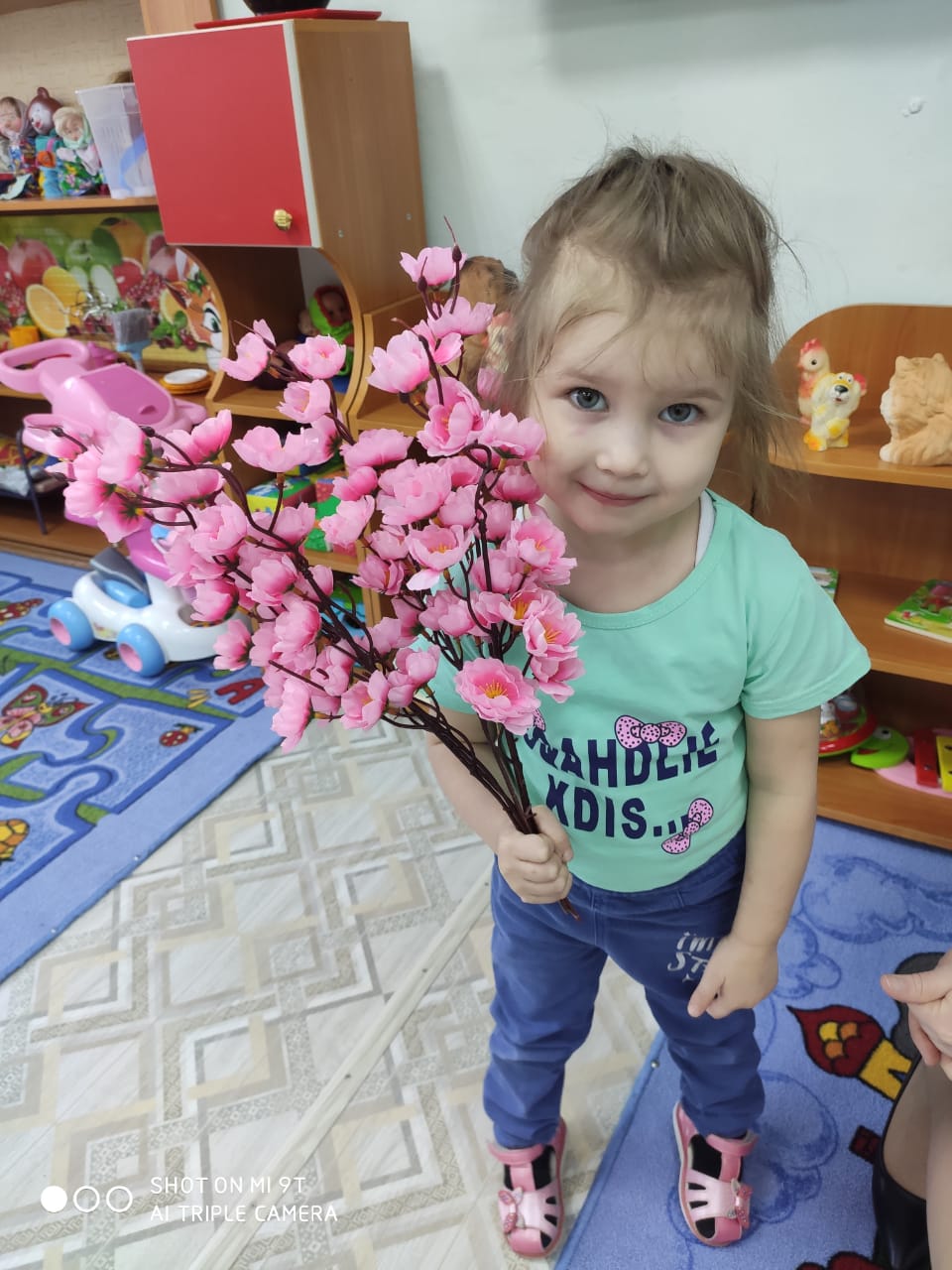 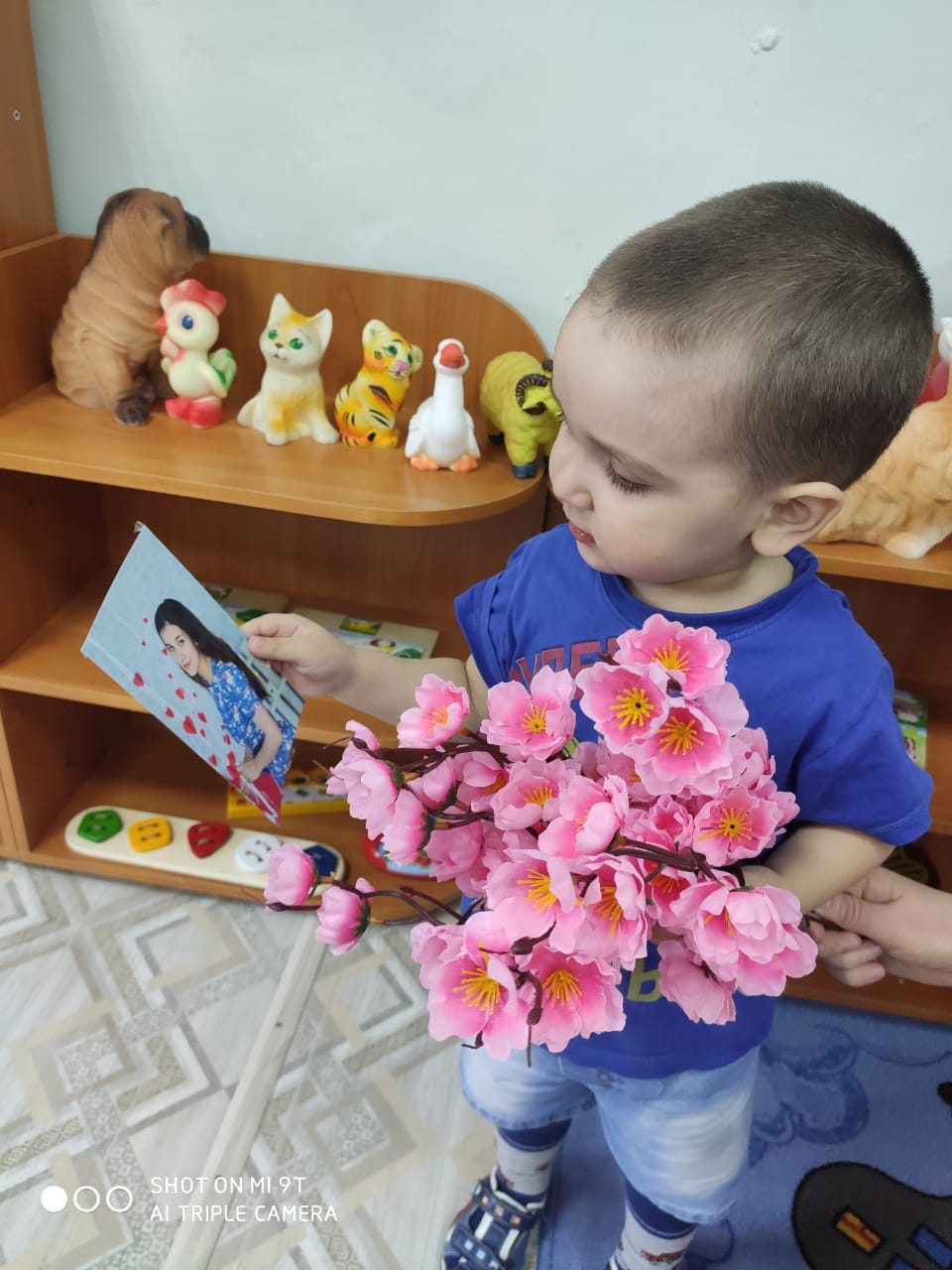 Раз, два, три, четыре, пятьВ детский сад иду опять,Ждут меня мои подружкиИ любимые игрушки.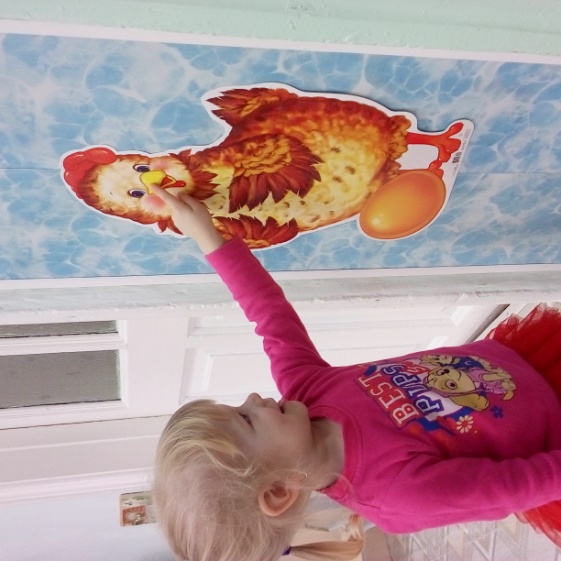 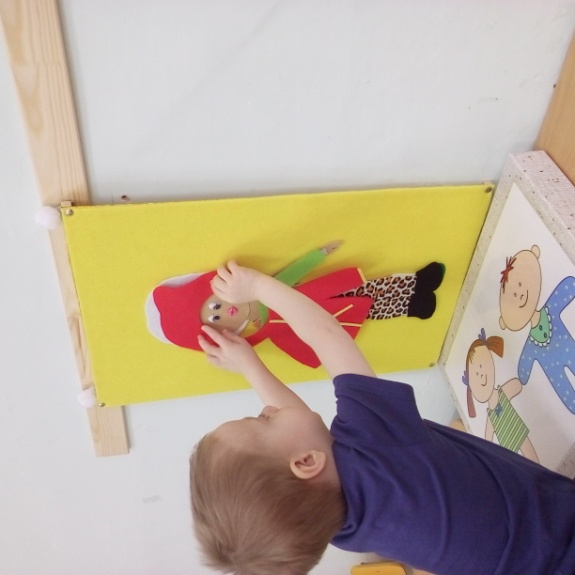 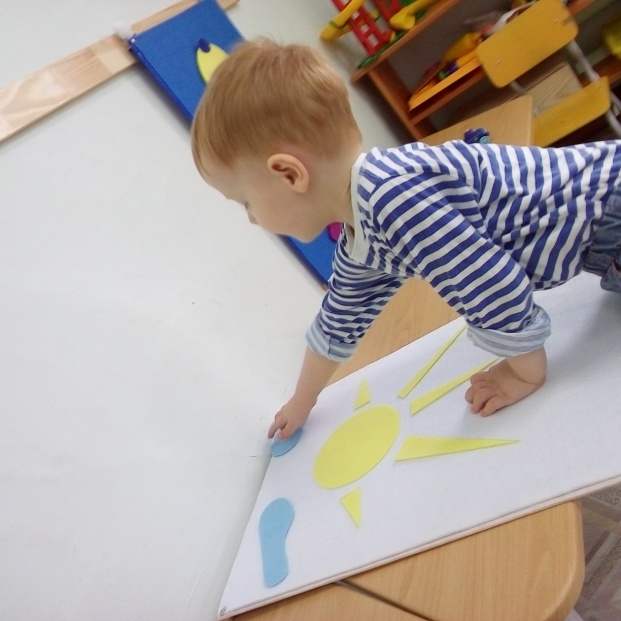 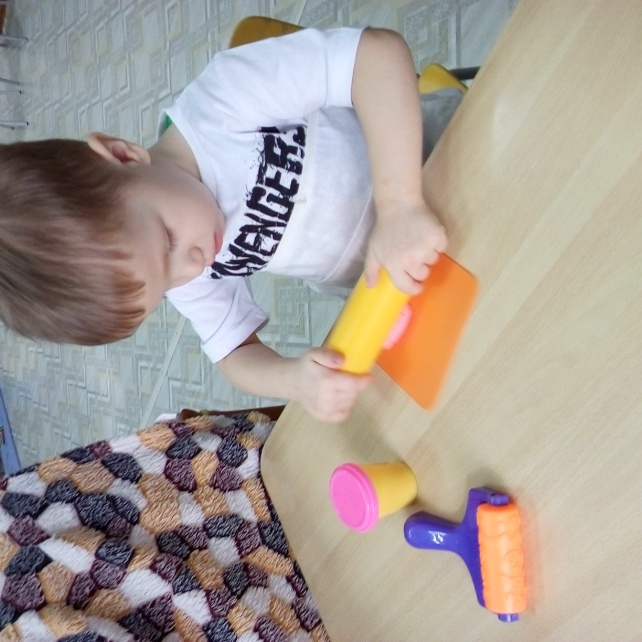 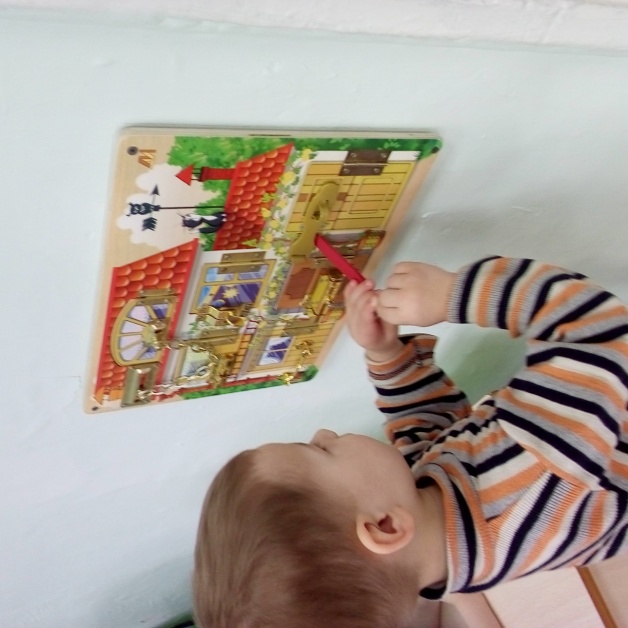 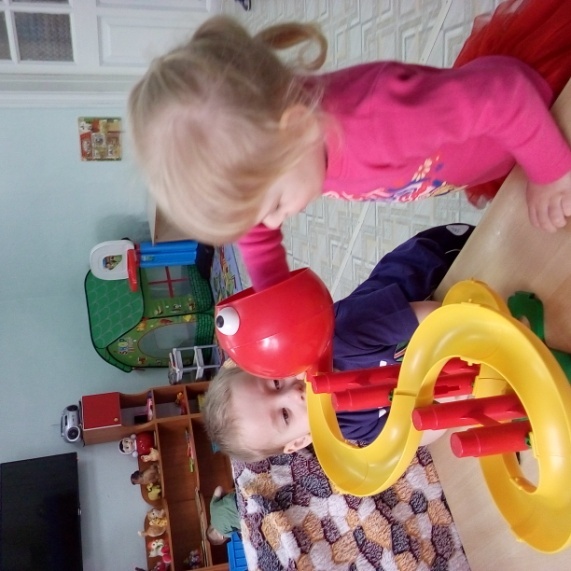 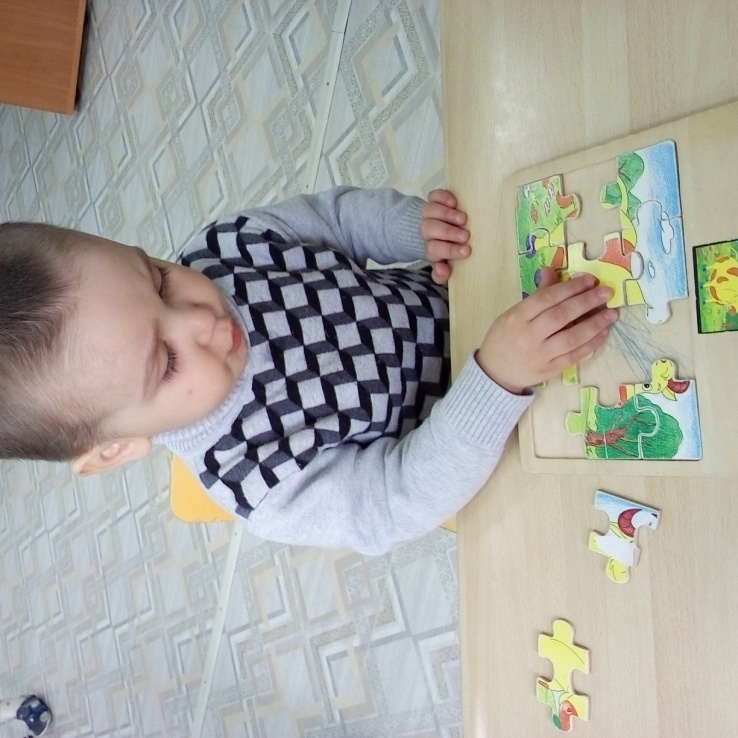 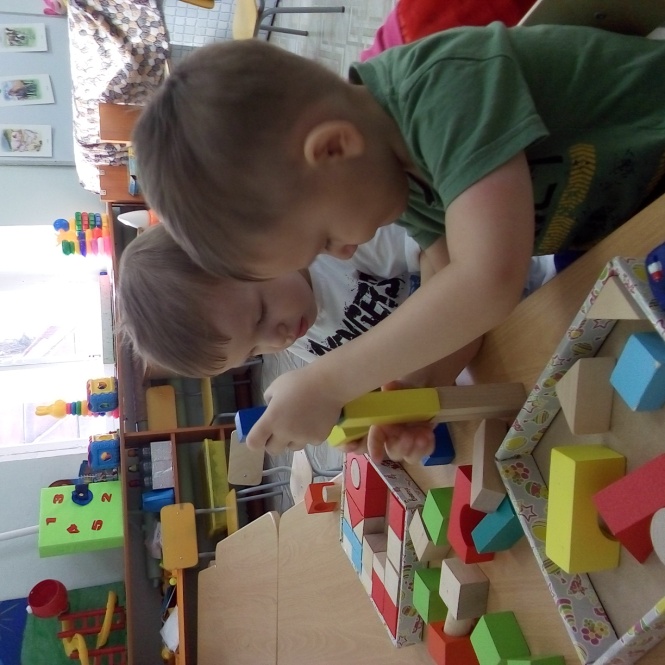 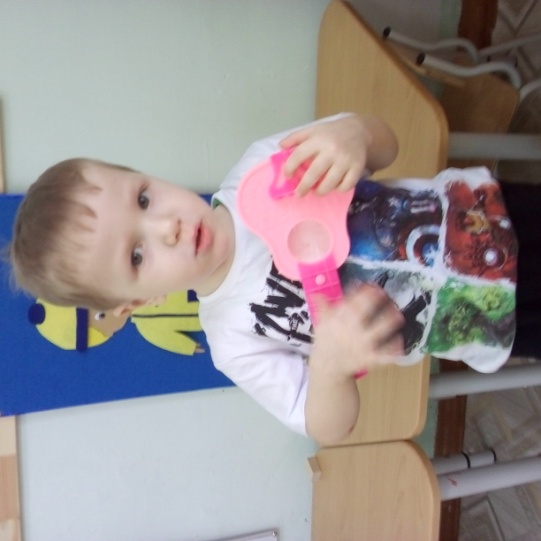 